1)Kayan Yıldızlar: Her yıldız belli zaman aralıklarıyla rastgele noktalarda gezer. Gittiği noktalarda renkleri değişerek büyüyüp küçülürler. Yıldızlardan bir tanesi kayarken rengarenk iz bırakır.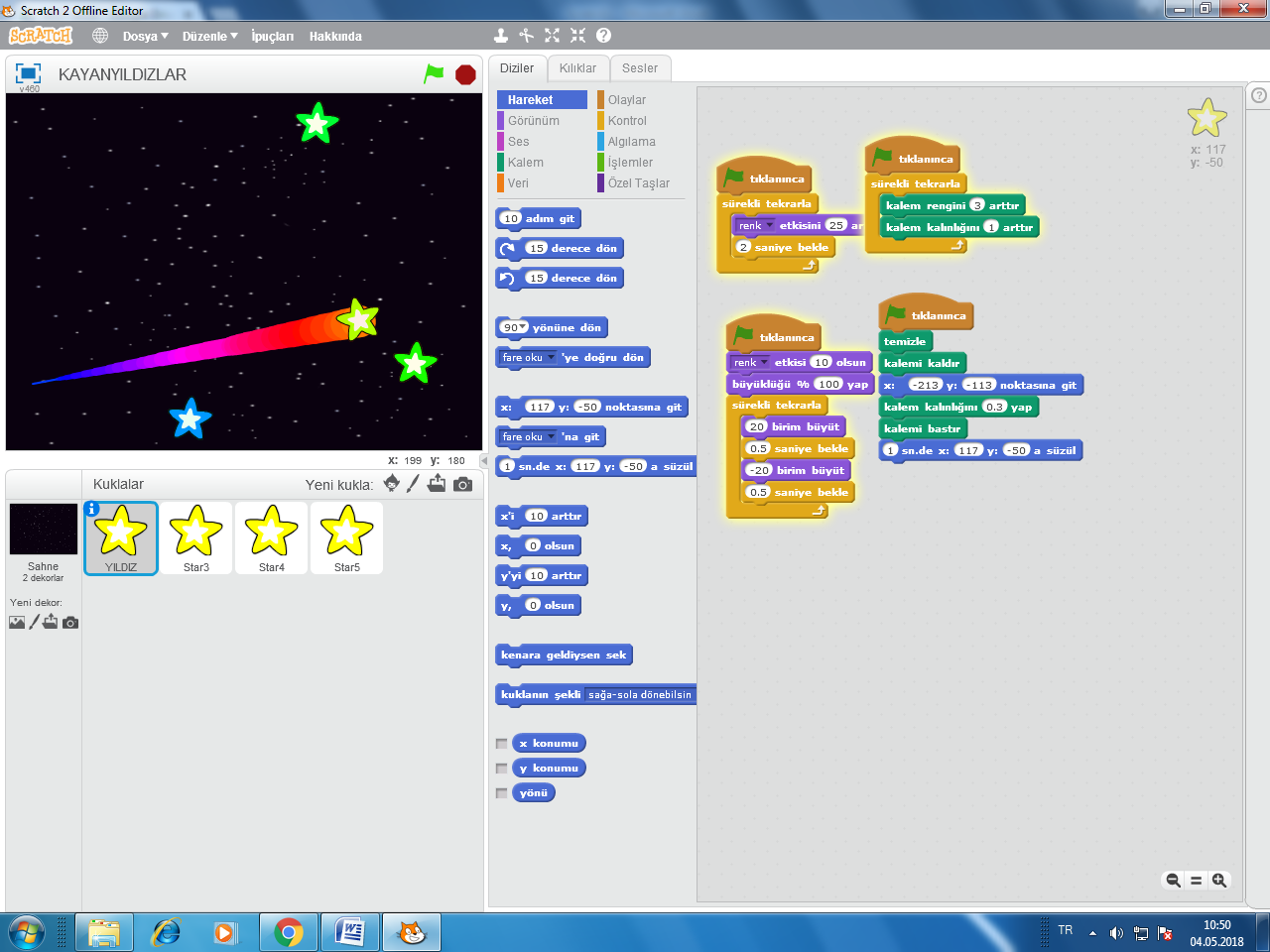 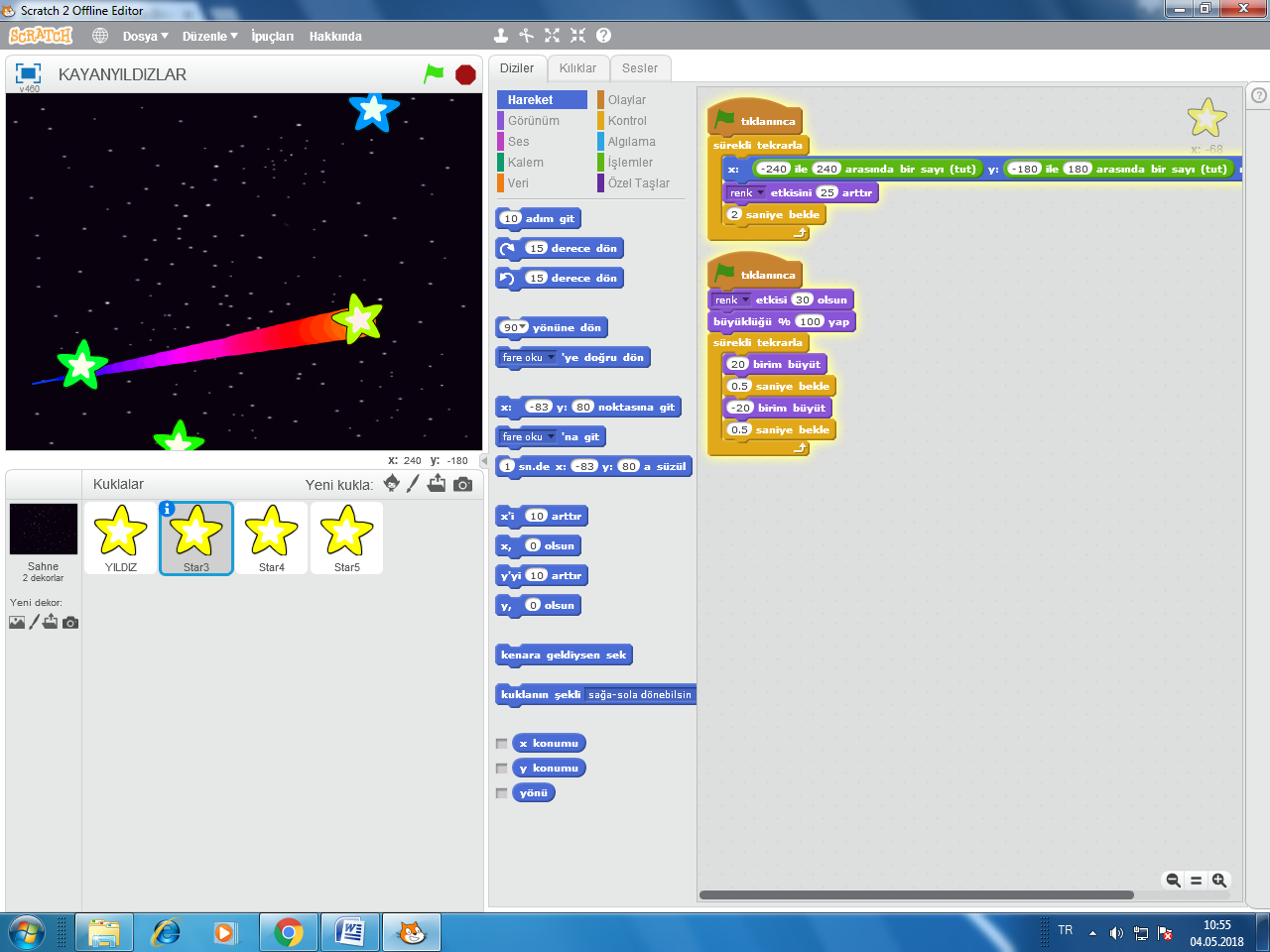 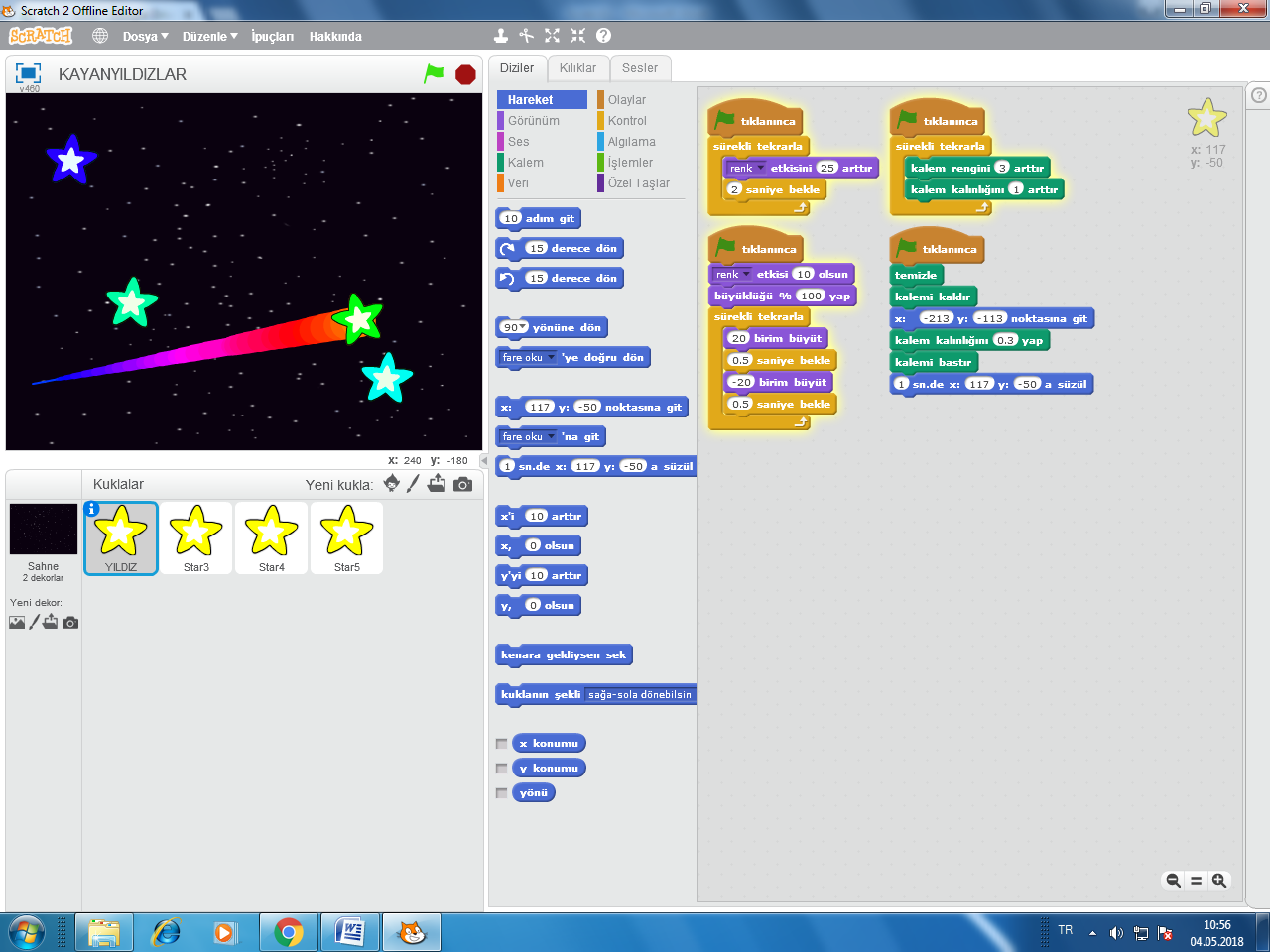 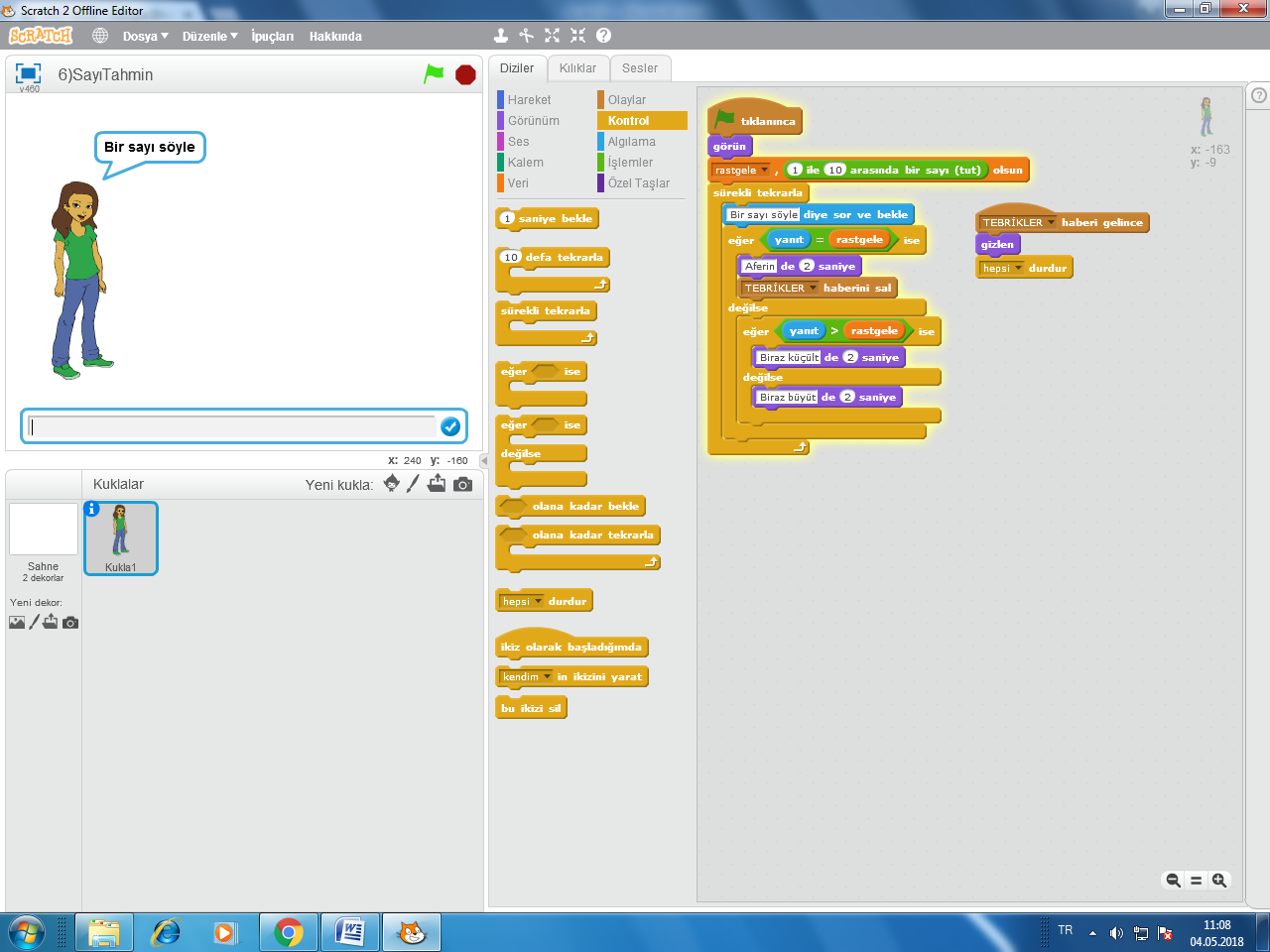  2)Sayı Tahmin Oyunu
Bilgisayar aklından bir sayı tutar ve o sayıyı tahmin etmeye çalışırız. Eğer sayıyı bilirsek oyun sonlanır ve Tebrikler sahnesi gelir.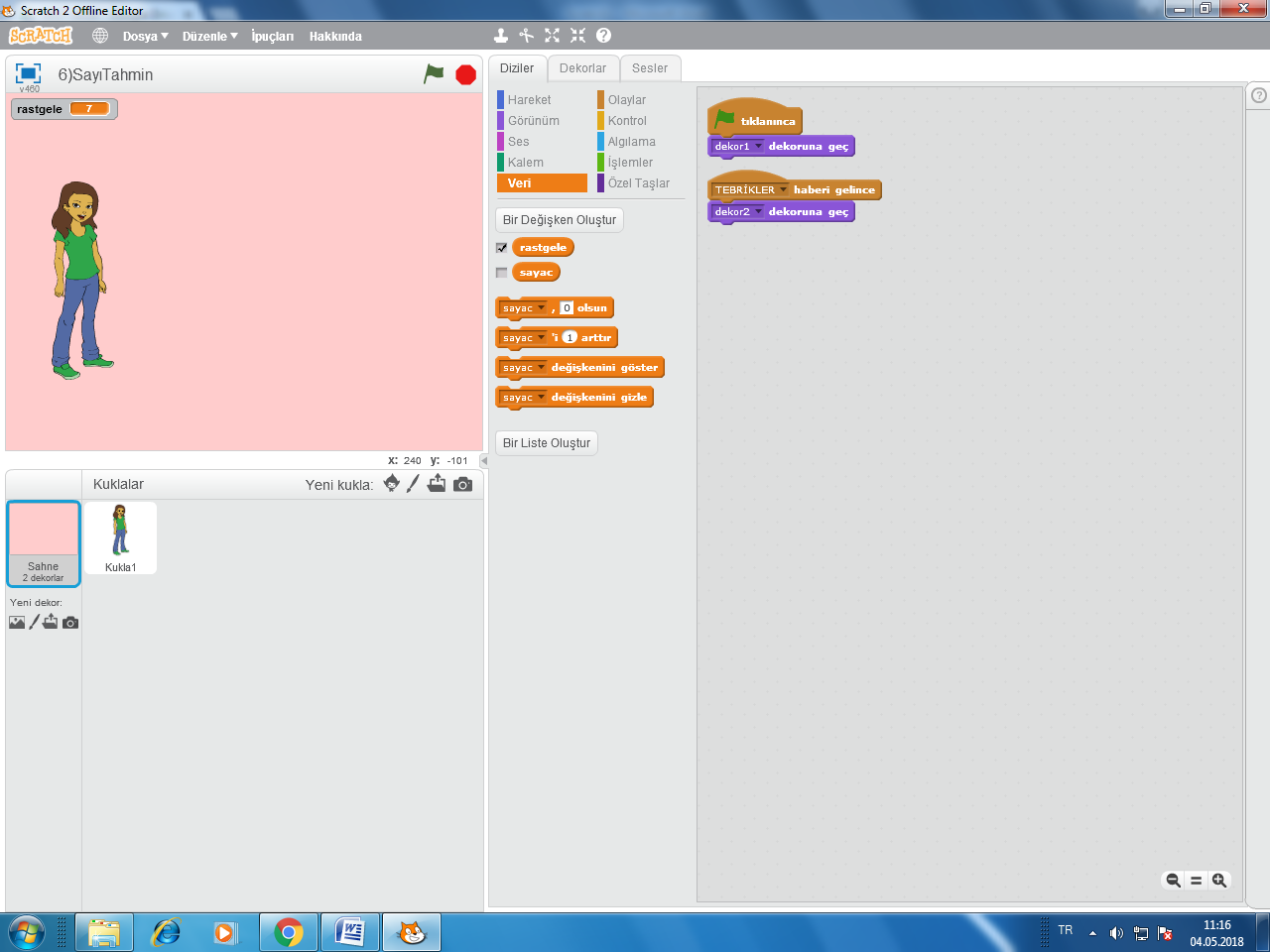 3)Hesaplama						 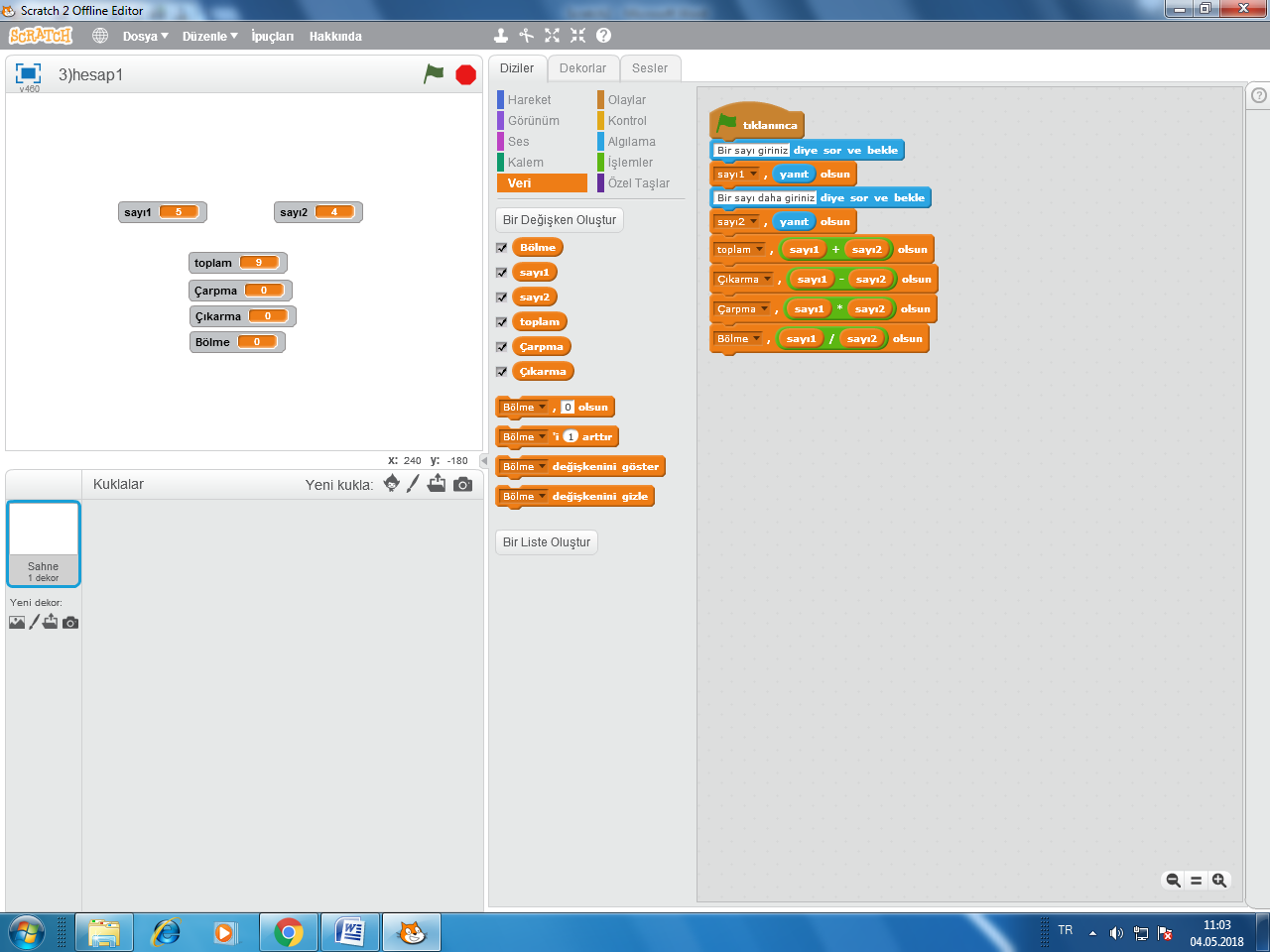 4)Labirent Oyunu: Gobo yön tuşlarıyla hareket eder eğer labirentin siyah kenarlarına değerse gidemez. Karakterlerden puan toplar yada kaybeder.Yeşil noktaya ulaştığında ise oyun biter.)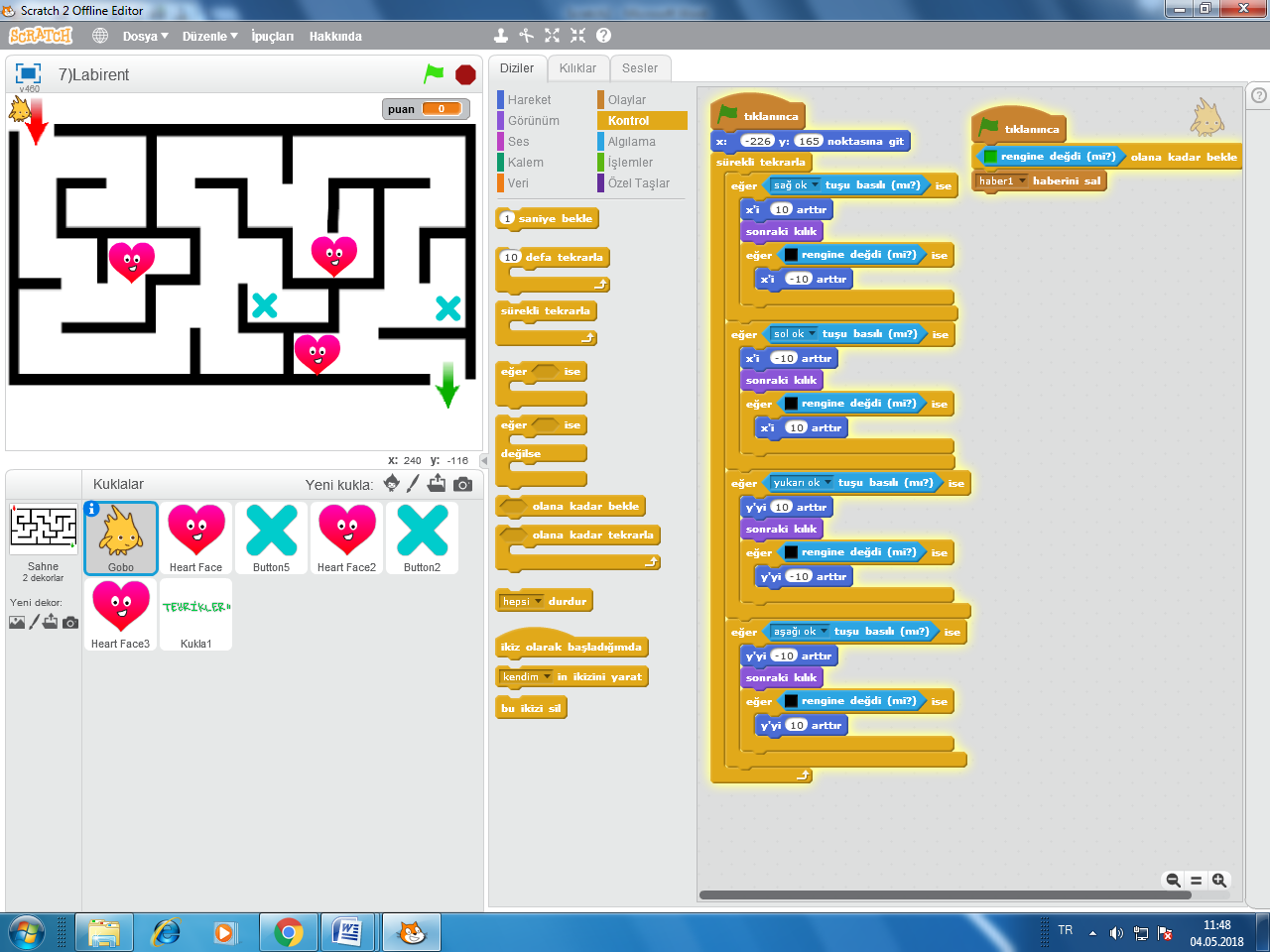 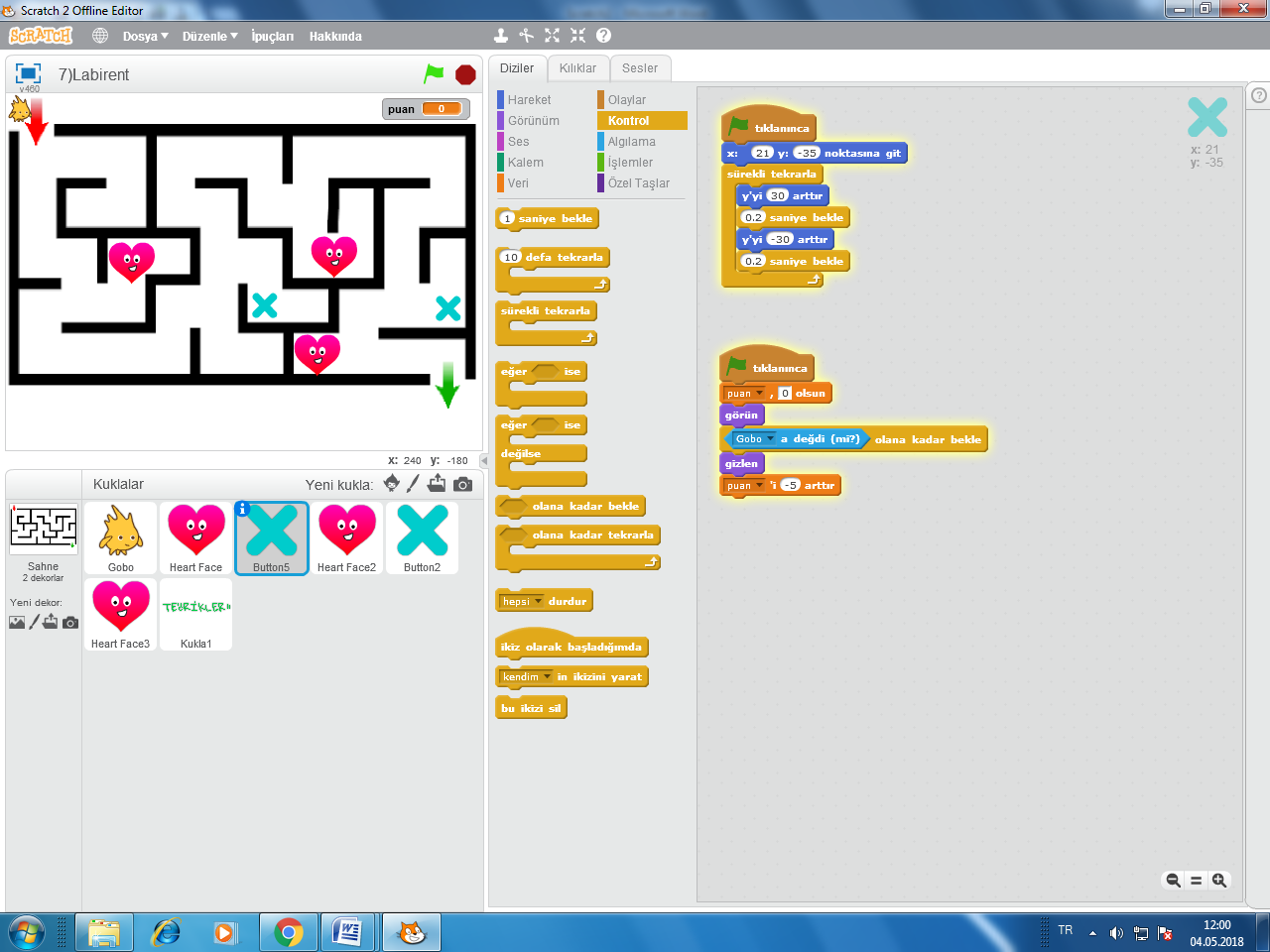 